8th PVMS Grade Reminders8th Grade Fundraiser @ Cheeburger CheeburgerHelp our staff and students raise money for the 8th grade dance, end of the year ceremony, and other field trips. 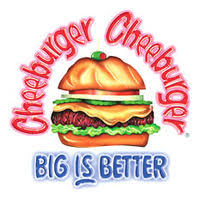 20% of the proceeds goes directly to us! Online and take out count as well – just tell them you are with PVMS!Burger eating competition, Funny Valentine Costume competition, RAFFLE with awesome prizes, and the best part…your teachers are serving you  Including Ms. Mahle and Mr. Robb!Bring your dollars for the raffle, your appetite, and friends, family, pet shark, or anyone else that can help us raise money for the 8th grade class! See Mrs. Salik with questions. 8th Grade T-Shirt/Hoodie SaleBlack cotton sweatshirt hoodie or t-shirt available for sale. T-shirts are $16 ($18 for 2XL) and Sweatshirts are $26 ($28 for 2XL)Student signatures for the entire class are on the back. ALL order forms are due back by February 28th. Order forms can be turned in to homeroom or Mrs. SalikSee Mrs. Salik with questions.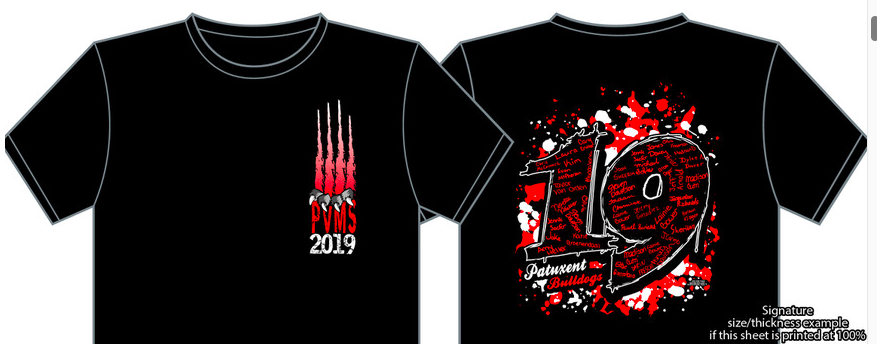 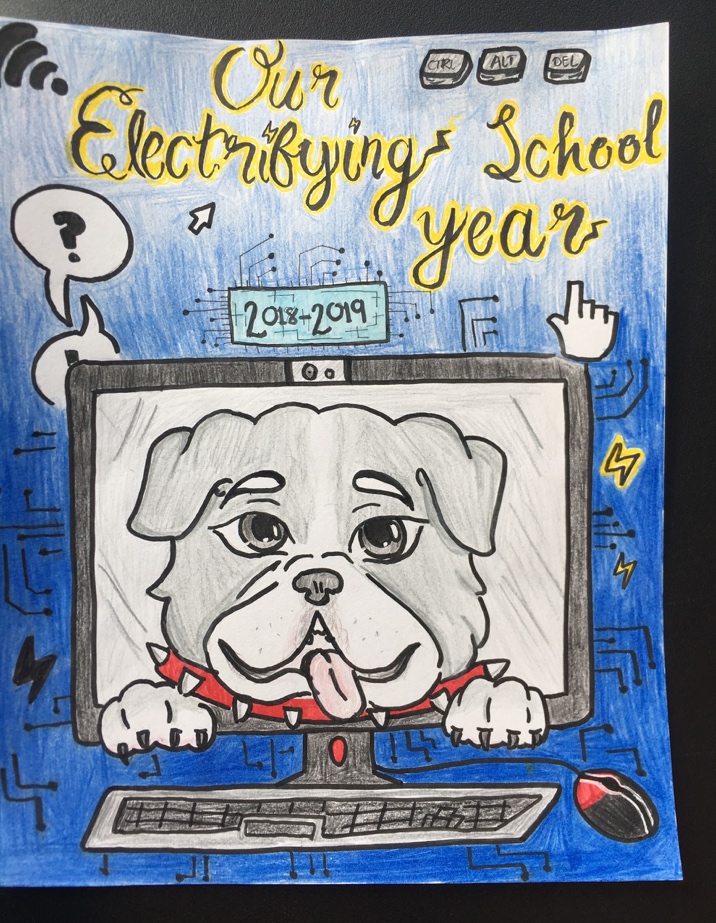 8th Grade Yearbook DedicationsFriends and family can purchase space in the yearbook this year for a special message for their 8th grade year. Submissions Due by March 1st. 25 word: $5 or 50 word: $10Limit 2 dedications per studentSpace is limited; first come first serve. Contact Mrs. Salik with questions. 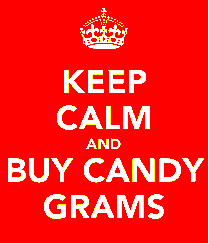 Candy Grams @ PVMSFebruary 12th-14th during lunches$1 for a message and a sweet treat for a friendFor everyone and anyone!Surprises will be delivered during 7th period. See Mrs. Salik with questions or concerns.  All forms can be found on Canvas pages for download or hard copies from Mrs. Salik or Front Office. If you have any questions or concerns, please contact Mrs. Salik at kandyce_salik@hcpss.org or (410) 880-5840